GENERALNY DYREKTOR OCHRONY ŚRODOWISKAWarszawa, 28 czerwca 2022 r.DOOŚ-WDŚ/ZIL.420.237.2019.EK/MKR.2ZAWIADOMIENIENa podstawie art. 49 ustawy z dnia 14 czerwca 1960 r. — Kodeks postępowania administracyjnego (Dz. U. z 2021 poz. 735, ze zm.), dalej Kpa, w związku z art. 74 ust. 3 ustawy z dnia 3 października 2008 r. o udostępnianiu informacji o środowisku i jego ochronie, udziale społeczeństwa w ochronie środowiska oraz o ocenach oddziaływania na środowisko (Dz. U. z 2022 poz. 1029, ze zm.), dalej ustawa ooś, zawiadamiam, że Generalny Dyrektor Ochrony Środowiska, dalej GDOŚ, postanowieniem z dnia 28 czerwca 2022 r., znak: DOOŚ-WDŚ/ZIL.420.237.2019.EK/MKR.1, sprostował omyłkę pisarską w decyzji GDOŚ z dnia 17 lutego 2022 r., znak: DOOŚ-WDŚ/ZIL.420.237.2019.EK.40, odmawiającej uchylenia decyzji ostatecznej GDOŚ z dnia 16 maja 2016 r., znak: DOOŚoall.4200.24.2015.EK.7, uchylającej w części i orzekającej w tym zakresie, a w pozostałym zakresie utrzymującej w mocy decyzję Regionalnego Dyrektora Ochrony Środowiska we Wrocławiu z dnia 30 września 2015 r., znak: WOOŚ.4233.8.2013.ŁCK.54, o środowiskowych uwarunkowaniach dla inwestycji pn.: Budowa suchego zbiornika Szalejów Górny na rzece Bystrzycy Dusznickiej.Doręczenie postanowienia stronom postępowania uważa się za dokonane po upływie 14 dni liczonych od następnego dnia po dniu, w którym upubliczniono zawiadomienie.Z treścią postanowienia strony postępowania mogą zapoznać się w: Generalnej Dyrekcji Ochrony Środowiska, Regionalnej Dyrekcji Ochrony Środowiska we Wrocławiu, Urzędzie Gminy Kłodzko, Urzędzie Miasta Kłodzko lub w sposób wskazany w art. 49b § 1 Kpa.Upubliczniono w dniach: od ………………… do …………………Pieczęć urzędu i podpis:Z upoważnienia Generalnego Dyrektora Ochrony ŚrodowiskaDyrektor Departamentu Ocen Oddziaływania na Środowisko Anna JasińskaArt. 49 § 1 Kpa Jeżeli przepis szczególny tak stanowi, zawiadomienie stron o decyzjach i innych czynnościach organu administracji publicznej może nastąpić w formie publicznego obwieszczenia, w innej formie publicznego ogłoszenia zwyczajowo przyjętej w danej miejscowości lub przez udostępnienie pisma w Biuletynie Informacji Publicznej na stronie podmiotowej właściwego organu administracji publicznej.Art. 49b § 1 Kpa W przypadku zawiadomienia strony zgodnie z art. 49 § 1 lub art. 49a o decyzji lub postanowieniu, które podlega zaskarżeniu, na wniosek strony, organ, który wydał decyzję lub postanowienie, niezwłocznie, nie później niż w terminie trzech dni od dnia otrzymania wniosku, udostępnia stronie odpis decyzji lub postanowienia w sposób i formie określonych we wniosku, chyba że środki techniczne, którymi dysponuje organ, nie umożliwiają udostępnienia w taki sposób lub takiej formie.Art. 74 ust. 3 ustawy ooś Jeżeli liczba stron postępowania w sprawie wydania decyzji o środowiskowych uwarunkowaniach lub innego postępowania dotyczącego tej decyzji przekracza 10, stosuje się art. 49 Kodeksu postępowania administracyjnego.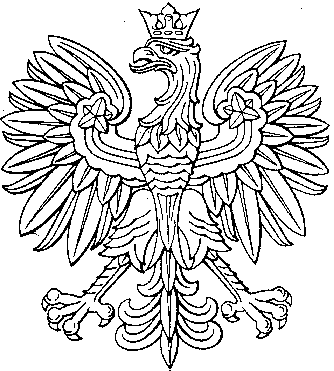 